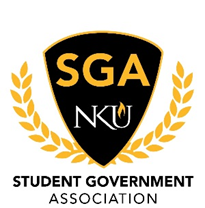 February 19th, 2018MinutesCall to orderPresident Sami Dada called to order the regular meeting of the NKU Student Government Association at 3:32  p.m. on February 19th, 2018 in Governance Room (SU 104).Roll callSecretary of Administration Ethan Losier conducted a roll call. Executive Team Present: Sami Dada, Hannah Edelen, Taylor Gagne, Ethan Losier, and Carter VaughnExecutive Members Absent: Executive Members Excused: Erica BlufordSenators Present: Titilayo Akakpo, Kolawole Akinrele, Roberto Amazendes, Rebecca Ammerman, Jake Anderson, Iain Applebee, Chinedu Asinugo, Evan Berkemeyer, Paula Marie Gagne, Madison Jones, Madison Juarez, Jarrett Lopez, Janiah Miller, Brenda Moran, Adja Ndoye, Onyi Okorie, Travis Roy, Shelby Sanford, Nahawa Sesay, Jachelle Sologuren, Allison Vesgas, Alexandria Voland, Noel Waltz, Lindsay Wright and Adam ZarnowskiSenators Absent: Mick NelsonSenators Excused: Gillermo Benitez Ramirez, Ethan CraigJustices Present: Christian Dichoso, Haley Madden, Hunter Poindexter and Tsion TafariJustices Absent: Justices Excused: Guests Present: NVPPledge of AllegianceReading of MinutesPresident Sami Dada brought up last meeting’s minutes to be read. Edits were made per motions. They were approvedOpen SessionNorse Violence Prevention held a Training Session. There was a motion to move New Business to the top of the agenda entertained by President Dada, submoved by Senator Gagne, and seconded by Senator Nelson. It passed.New BusinessThere was a first reading of Senator Waltz resolution. General Discussion was held. There was a motion to table the rest of New Business by Senator Applebee and seconded by Senator Voland. It passed.Executive Board ReportsSecretary of Public Relations, Hannah EdelenNKUnity 5-7 pm on February 28thSecretary of Student Involvement, Carter VaughnPAG and Legacy FundingSecretary of Administration, Ethan LosierNametags were madeVice President, Erica BlufordScholarship committee meeting soonPresident, Sami DadaCareer Expo coming upSign up for the elections Basketball game tonightEntertained a motion to reopen new business, sub moved by Senator Sologuren and seconded by Senator AppleebeeNew BusinessSecretary Losier entertained a motion to enter executive session. It was seconded by Senator Appleebee and seconded by Senator Nelson. Executive session was held and ended. There was a motion to impeach Justice Benjamin Sanning entertained by Secretary Losier. It was sub moved by Senator Appleebee seconded by Senator Zarnowski. Justice Ben Sanning was impeached by a vote of 26-0-0. The Judicial Council will meet for the removal process within three business days. The session entered into a working meeting.Committee ReportsStudent Rights Committee, Jachelle SologurenNo reportUniversity Improvements Committee, Evan BerkemeyerGet movingAcademic Affairs Committee, Janiah MillerEx-Officio ReportsChief of Staff, Taylor GagneReach out if you need resolution help!Chief Justice, Hunter PoindexterRules meeting on February and March 21st.Applications are open until March 21st.Advisors ReportsHead Advisor, Sarah Aikman Advisor, Bob AlstonResearch and work with your chairs and TaylorAdvisor, Dannie MooreLiaison ReportsAssociation of Campus ResidentsThe Northerner Liaison, Blake GirlinghouseAthletics Liaison, Aaron LukenSenior Night for both teamsOld BusinessThere was no old business.  AnnouncementsBSU Meeting this weekCycle for LifeKARH needs VolunteersAdjournmentChief of Staff Taylor Gagne would like to entertain a motion to adjourn. Senator Gagne sub moves and has a second from Senator Anderson. Vote taken, none were opposed. Meeting is adjourned at 5:18 pm.________________________________________________________________________Minutes compiled by:  Secretary of Administration Ethan Losier